Supporting InformationUpdated nationally determined contributions collectively raise ambition levels but need strengthening further to keep Paris goals within reach  Michel den Elzen1,2)*, Ioannis Dafnomilis1), Nicklas Forsell3), Panagiotis Fragkos4), Kostas Fragkiadakis4), Niklas Höhne5,7),Takeshi Kuramochi5,6), Leonardo Nascimento5,7), Mark Roelfsema1,6), Heleen van Soest1,6) and Frank Sperling3) 1) PBL Netherlands Environmental Assessment Agency, PO Box 30314, 2500 GH The Hague, The Netherlands 2) Institute for Environmental Studies (IVM), Vrije Universiteit Amsterdam, The Netherlands3) International Institute for Applied Systems Analysis (IIASA), Schlossplatz 1, A-2361 Laxenburg, Austria4) E3M-Lab, Institute of Communication and Computer Systems, National Technical University of Athens, 9, Iroon Politechniou Street, 15 773 Zografou Campus, Athens, Greece5) NewClimate Institute, Cologne, Germany6) Copernicus Institute of Sustainable Development, Utrecht University, Princetonlaan 8a, 3584 CB Utrecht, The Netherlands7) Environmental Systems Analysis Group, Wageningen University, Wageningen, The Netherlands * Corresponding author michel.denelzen@pbl.nlSupplementary Text 1: Country classification according to type of target In advance of the Paris meeting, almost all countries submitted their national post-2020 climate action plans and commitments, as part of their Intended Nationally Determined Contributions (INDCs). Over about 195 countries have ratified the agreement; thus, turning their INDCs into NDCs. The following countries have not ratified the Paris Agreement, i.e.: Angola, Eritrea, Iran, Iraq, Kyrgyzstan, Libya, South Sudan, Turkey and Yemen. For the analysis, we assessed the mitigation components of the NDCs of 144 countries (representing approximately 95% of global greenhouse gas emissions in 2019). The mitigation components of the NDCs represent several types of targets, as summarised below: Base year target: economy-wide absolute reduction from historical base year emissions. NDCs report on an absolute reduction from historical base year emissions. The base year chosen varies, with 1990, 2005 and 2010 being the most common. Baseline or BAU target: emission reductions relative to a baseline or business-as-usual projection (specified in the NDCs). The type of emission reduction relative to a baseline or business-as-usual projection has been chosen for many NDCs, mainly for countries located in South America and Central America, Africa and South Asia. The mitigation component of the NDCs specifies the business-as-usual emission projection. Baseline or BAU target (not specified): emission reductions relative to a baseline projection (not specified). Same as under point 2, but here, for the NDCs, baseline or business-as-usual emission projections are not specified, such as for those of the Philippines and Venezuela. For the calculations, we used the baseline projections from national studies (when available) and the PBL business-as-usual projections. Intensity target. At least five countries, including Malaysia, in their NDCs, indicate reductions in emission intensity in GDP as the main type of mitigation. Intensity and non-GHG target: emission intensity target and non-greenhouse gas target. China and India aim for emission intensity improvements, a target for non-fossil fuels in primary energy consumption/power capacity, and for China, a target year for the peaking of emissions. Trajectory and fixed-level target. South Africa has a trajectory target stating the emission ranges for 2025 and 2030. Several countries, such as Israel, Argentina and Ethiopia, put forward a fixed-level target, specifying the MtCO2e that they intend not to exceed in a given year. Submitted actions (cannot be quantified). Finally, many countries include mere qualitative descriptions of mitigation actions in their NDCs, or specific targets for sub-sectors, such as for the implementation of renewable energy. As such targets complicate a precise quantification, we have not analysed them here. This group of countries covers about 6% of the global emissions of 2019. As on 27 September 2021, about 119 countries have submitted new NDC targets. Most of these countries have submitted a same type of NDC targets, except for Argentina, Chile and Peru (group F), which have now a fixed level target, and Republic of Korea, which has a reduction target compared to a historical base year (2017) emissions. 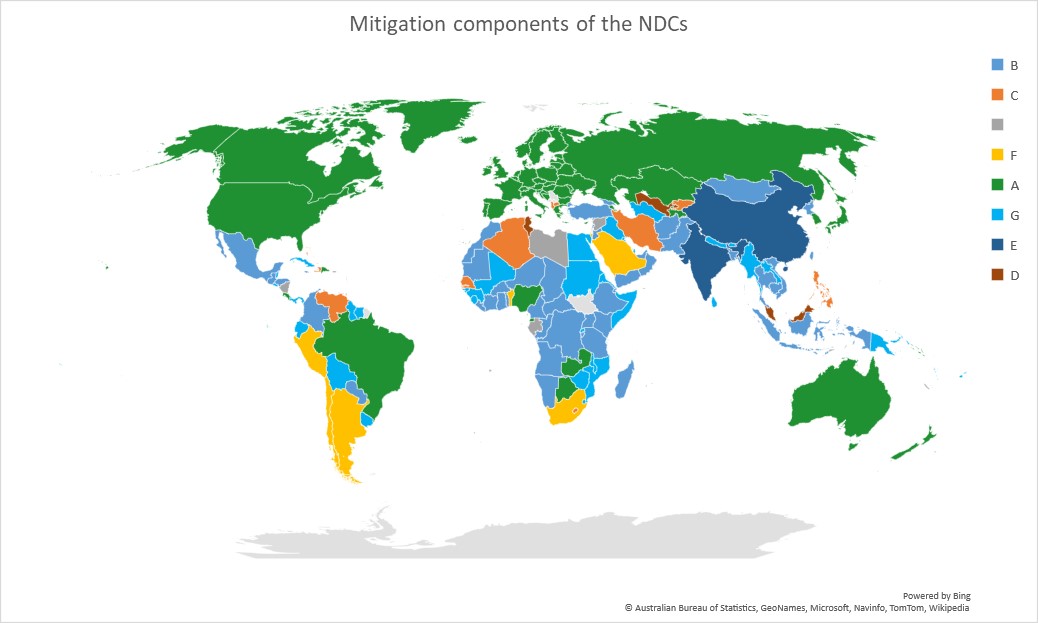 Figure S.1. – Map showing the mitigation components of the NDCS representing several types of target (see main text). Supplementary Text 2: Overview of the mitigation contribution of submitted NDCsTable S.1 presents an overview of the mitigation targets of most NDCs submitted. Almost all parties committed to an unconditional reduction target. Among countries with emissions exceeding 100 MtCO2e in 2012, India is the only country whose NDC targets are conditional, whereas targets set by Algeria, Argentina, Bangladesh, Chile, Colombia, Indonesia, Kazakhstan, Mexico, Philippines, Turkmenistan and Thailand are partially conditional. Conditional means that the implementation of reduction measures is conditional on international support, economic and technological developments, or other factors. Most countries defined their NDC targets for the year 2030, except for some countries (for example Brazil and the United States), who defined targets for 2025.Table S.1. Overview of the mitigation targets of the NDCs submitted by 15 December 2021, including the share of each party in 2018 global greenhouse emissions (parties listed in alphabetical order). The Table also shows the NDCs that are included in the analysis (column three), with labels (A-G) explained above. Including emissions from international transport. Source: EDGAR database (Olivier and Peters, 2020) (GHG emissions excluding land-use) and FAOSTAT (FAOSTAT, 2020)A total of 144 countries (including the EU as a group) are covered in the analysis of this report (together representing 95% of global 2019 emissions, including international aviation and shipping emissions). Other countries are not included in this analysis because of too much uncertainty in the quantification of their NDCs, or because their 2018 emission share was less than 0.1%.As submitted to https://www4.unfccc.int/sites/NDCStaging/Pages/LatestSubmissions.aspxSupplementary Text 3: Projected greenhouse gas emission targets levels from the NDCs of the G20 economies by 2030Table S.2. Comparison of the unconditional and conditional mitigation targets for 2030, stated in the updated NDCs and first NDCs of the G20 countries. The calculation of the first NDC are based on earlier studies (den Elzen et al., 2016; Kuramochi et al., 2019).* Same as first NDC ; ** Announcement1 There is an argument for the use of the 2005 emissions of the Third National Communication, as the new NDC refers to “Third National Communication from Brazil to the United Nations Framework Convention on Climate Change”, submitted on 20 April 2016.". The Third National Communication and Biennial Update Report (BUR) gives a 2005 emissions of 2700 MtCO2e for GWP SAR, as can be seen in Figure III for BUR. For this analysis this estimate is corrected for GWP AR5, leading a base-year emissions of 2854 MtCO2e, which is also confirmed in Figure B.1 of BUR. On the other hand, the NDC also specifies that “Information on emissions in 2005 and reference values may be updated and recalculated due to methodological improvements applicable to the inventories.” The Fourth National Communication would definitely fall under the category, thus the 2005 estimate from the 4th NC would be updating the estimate from the 3rd NC. See Table below.2 Including land use credits3 Based on Nascimento et al. (2021).  4 A land use accounting approach is specified as Kyoto Protocol approach (gross-net accounting). A reduction of net LULUCF emissions is expected in the range of 47.7 MtCO2e Supplementary Text 4: LULUCF accounting method chosen for quantificationTable S.3 provides an overview of how the NDC targets have been quantified for the G20 countries and lists them by the accounting method which we have assumed. Most of the analysed countries report emission target levels that include emissions and removals from activities related to the LULUCF sector. Although there are uncertainties concerning which accounting approaches and methodologies countries will apply to account for LULUCF related emissions and removals towards their NDC reduction targets, we assume that a majority of countries will apply the net-net accounting approach (den Elzen et al., 2016).3F When applying this approach, all emissions and removals from the LULUCF sector are accounted for when calculating this base year estimate and target year estimate. In other words, the sector is treated like any other sector that is included in the NDC target.A few countries have established accounting approaches for each LULUCF sub-sector and documented these in national documents and regulations. Two such examples are Canada and the EU27. For the EU27 we apply a simplistic approach and assume that the EU27 will account for all LULUCF sub-sectors using the net-net accounting approach as this is the case for the majority of the sub-sectors. For Canada, LULUCF emissions are excluded for the base year when calculating the NDC target in terms of MtCO2 eq in 2030. However, the LULUCF sector does based on the selected accounting approach provide a set of carbon credits or debits when assessing if Canada has reached their NDC target. This calculation of the amount of credits varies between the sub-sectors but overall compares the LULUCF emissions in 2005 to the net emission in 2030 (i.e. a net-net estimate). For this assessment we make a simple assumption assume that Canada will be using the net-net accounting for all sub-sectors.For countries that explicitly mentioned in their NDCs that emissions and removals from the LULUCF sector are excluded (Saudi Arabia), the LULUCF sector is excluded from the calculation of the NDC target emission levels and current policies scenario projections. An example of a country that applies a different approach is that of South Korea that explicitly state in their NDCs that emissions and removals from the LULUCF sector are excluded when calculating their emissions for the base year (2017), but that emissions and removals from the LULUCF are to be accounted for when assessing their target of total GHG emission reduction by 2030. As the LULUCF sector was a sink of -44.5 MtonCO2eq in 2017 (UNFCCC, 2021b), this selective accounting approach facilitates Korea’s efforts to reduce their domestic emission. Further discussions concerning how individual countries consider the LULUCF sector within their previous NDCs can be found in Forsell et al., 2016. Russia, India, and US are all assumed to treat the LULUCF sector in the same way for this assessment as no additional specifications has yet been provided by these countries.  Table S.3. Overview of NDC configuration for the G20 countriesSupplementary Text 5: Methodology for the current policies scenarioThe impact of the most effective current and planned policies on greenhouse gas emissions up to 2030 has been projected by the NewClimate Institute, IIASA and PBL (den Elzen et al., 2016; Kuramochi et al., 2019; Kuramochi et al., 2021). Current and planned policies were selected on the basis of literature research and expert knowledge. Experts involved in the CD-LINKS project (www.cd-links.org) and the ENGAGE project (https://www.engage-climate.org/) reviewed the full list of policies, after which a shortlist was compiled of those expected to have the greatest impact on greenhouse gas emissions, for further quantification. The calculations by NewClimate Institute were largely based on its analyses for the Climate Action Tracker project, jointly carried out with Climate Analytics (Climate Action Tracker, 2020). For the calculation, existing scenarios from national and international studies were used, as well as NewClimate Institute’s own calculations of the impact of individual policies in various sub-sectors. PBL based their calculations for the current policies scenarios (all sectors, except land use) on the IMAGE model; IIASA’s projections (the land-use sector only) were based on their global land-use model GLOBIOM and global forest model G4M. Basis of the PBL calculations of the impact of climate policies is the SSP2 baseline (no climate policy), as implemented in the IMAGE model (Roelfsema et al., 2020; Van Vuuren et al., 2017). Current climate and energy policies in G20 countries, as identified in the CD-LINKS project and ENAGE project, were added to that baseline (Roelfsema et al., 2020; van Soest et al., 2021). For countries that are part of a larger IMAGE region (Australia, Kazakhstan, Republic of Korea, Russian Federation, and Ukraine), emissions projections were downscaled using the country’s share in the region’s 2015 emissions as a constant scaling factor. Land-use change accounting method: Most of the 25 analysed countries and many of the remaining countries report emission target levels that include CO2 removals from activities related to the land use, land use change and forestry (LULUCF) sector. Although there are uncertainties concerning which accounting approaches and methodologies countries will apply to account for LULUCF related emissions and removals, we assume that a majority of countries will apply the net-net accounting approach, so land use emissions are included in the same way as the emissions from the other sectors (see Supplementary Text 4). The GHG emissions projections under current policies were harmonised to the latest historical emissions data described above, i.e. adding the absolute emissions difference in the harmonisation year between the inventory data and the model data to the model projections, based on Nascimento et al. (2021). The harmonisation year was updated to 2019 for Annex I countries and the latest data year for non-Annex I countries. For Annex I countries (Australia, Canada, the European Union, Japan, Kazakhstan, the Russian Federation, Turkey, the USA and Ukraine), the historical emissions data is based on the Greenhouse Gas Inventories submitted in 2021 to the UNFCCC (UNFCCC, 2021a). For many non-Annex I countries, the historical data was taken from the national reports (National Communications and Biennial Update Reports) (UNFCCC, 2021a, b, c) (for details for the 25 major emitting countries, see Nascimento et al. (2021)). For China, LULUCF projections are harmonized to the historical data from the 2014 GHG inventories presented in the Second Biennial Update Report (BUR2) of China (Government of China, 2018). In the BUR2 report, the LULUCF sink was reported as -1.115 MtCO2e for 2014.All GHG emission figures are expressed using the 100-year global warming potentials (GWPs) from the Intergovernmental Panel on Climate Change (IPCC) Fourth Assessment Report. Supplementary Text 6: Projected global greenhouse gas emission levels by 2030Table S.4: Greenhouse gas emissions (including LULUCF) in G20 economies and global emission levels, projected for 2030 for the IMAGE current policies scenario, the unconditional NDC scenario and the conditional NDC scenario (the effect of NDCs of non-G20 economies is covered in the category ‘other countries’)Supplementary Text 7: GHG reduction targets for the G20 economies of the NDC including and excluding the LULUCF sectorAs the NDC emission projections for the LULUCF sector for most G20 countries start as of 2015, NDC targets for the G20 countries based on their original base year were compared with NDC targets based on 2015 levels of GHG emission and removals (See table S.4). The NDC emission projections for the LULUCF sector could thus be harmonized to 2015 GHG emissions and removals without influencing the NDC reduction targets. LULUCF emissions and removals for 2015 used for the harmonization are shown in Table S.4 as well as resulting LULUCF emission and removals for the resulting 2030 NDC emission projections for the LULUCF sector.Table S.4: Calculation of the NDC reduction targets for the G20 countries harmonized to 2015 values and harmonized depending on the country selection to include or exclude LULUCF emissions and removals.Reduction targets of the NDCs (incl. LULUCF and excl. LULUCF)*Only for the EU and Russian Federation 1990Supplementary Figure 1: The contribution of the updated NDC targets of countries on total additional global emissions reduction 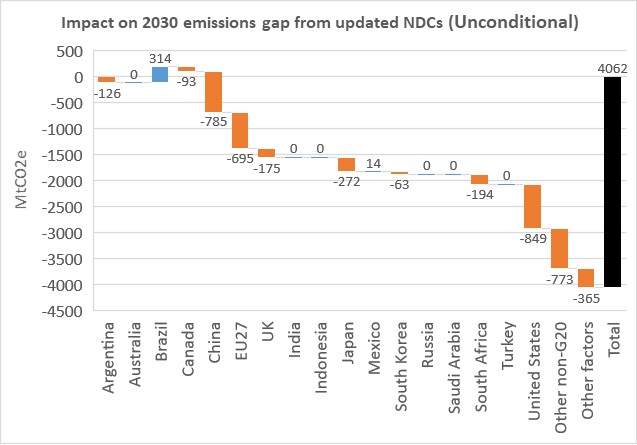 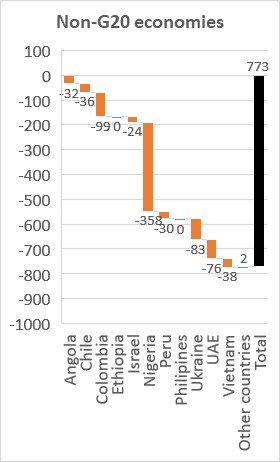 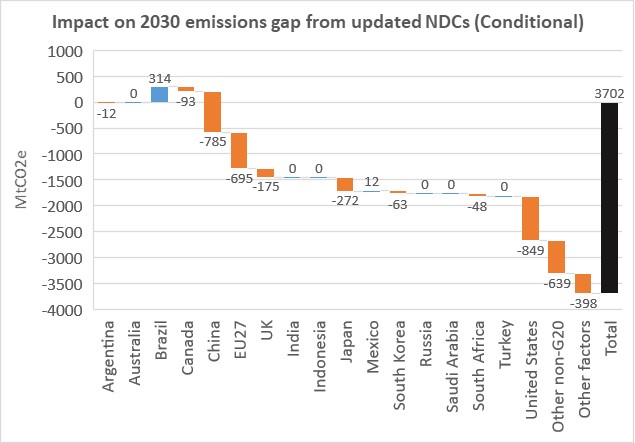 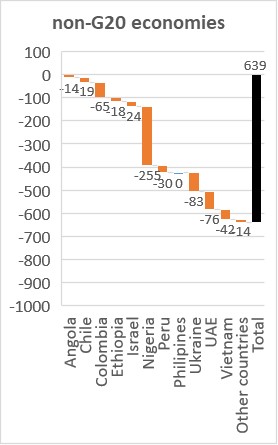 Figure S.2. The contribution of the updated NDC targets of countries on total additional global emissions reduction (as indicated in black column) based on the full implementation of the conditional and unconditional NDC targets (upper and lower figure), compared to the previous NDCs. The red columns indicate additional reductions from countries with their stronger NDC targets (compared to their previous NDCs), and the blue columns indicate the increase in emissions from countries with their weaker NDC targets.References Climate Action Tracker, 2020. Climate Action Tracker: Country Assessments  Climate Action Tracker (Climate Analytics, NewClimate Institute). Available at: https://climateactiontracker.org/countries/ (Accessed: 17 July 2020).den Elzen, M., Admiraal, A., Roelfsema, M., van Soest, H., Hof, A.F., Forsell, N., 2016. Contribution of the G20 economies to the global impact of the Paris agreement climate proposals. Climatic Change 137, 655–665.FAOSTAT, 2020. Land use emissions. Food and Agricultural Organization of the United Nations (FAO), Rome, Italy, http://faostat3.fao.org/download/G2/*/E.Government of China, 2018. The People’s Republic of China Second Biennial Update Report on Climate Change. https://www4.unfccc.int/sites/SubmissionsStaging/NationalReports/Documents/23146085_China-BUR2-1-China_BUR2_English.pdf.Kuramochi, T., Nascimento, L., de Villafranca Casas, M.J., Fekete, H., de Vivero, G., Lui, S., Kurdziel, M., Moisio, M., Tanguy, P., Jeffery, L., Schiefer, T., Suzuki, M., Hohne, N., van Soest, H., den Elzen, M.G.J., Esmeijer, K., Roelfsema, M., Forsell, N., Gusti, M., 2019. Greenhouse gas mitigation scenarios for major emitting countries. Analysis of current climate policies and mitigation commitments: 2019 update, NewClimate Institute (Cologne, Germany), PBL (The Hague, the Netherlands), IIASA (Laxenburg, Austria), https://www.pbl.nl/en/publications/greenhouse-gas-mitigation-scenarios-for-major-emitting-countries-2019-update.Kuramochi, T., Nascimento, L., Moisio, M., den Elzen, M., Forsell, N., van Soest, H., Tanguy, P., Gonzales, S., Hans, F., Jeffery, M.L., Fekete, H., Schiefer, T., de Villafranca Casas, M.J., De Vivero-Serrano, G., Dafnomilis, I., Roelfsema, M., Höhne, N., 2021. Greenhouse gas emission scenarios in nine key non-G20 countries: An assessment of progress toward 2030 climate targets. Environmental Science & Policy 123, 67-81.Nascimento, L., Kuramochi, T., de Villafranca Casas, M.J., Fekete, H., de Vivero, G., Lui, S., Kurdziel, M., Moisio, M., Tanguy, P., Jeffery, L., Schiefer, T., Suzuki, M., Hohne, N., van Soest, H., den Elzen, M.G.J., Dafnomilis, I., Roelfsema, M., Forsell, N., Gusti, M., 2021. Greenhouse gas mitigation scenarios for major emitting countries. Analysis  of current climate  policies and mitigation commitments: 2019 update, NewClimate Institute (Cologne, Germany), PBL (The Hague, the Netherlands), IIASA (Austria), forthcoming.Olivier, J.G.J., Peters, J.A.H.W., 2020. Trends in global emissions of CO2 and total greenhouse gases: 2020 Report. PBL Netherlands Environmental Assessment Agency, The Hague, the Netherlands.Roelfsema, M., van Soest, H.L., Harmsen, M., van Vuuren, D.P., Bertram, C., den Elzen, M., Höhne, N., Iacobuta, G., Krey, V., Kriegler, E., Luderer, G., Riahi, K., Ueckerdt, F., Després, J., Drouet, L., Emmerling, J., Frank, S., Fricko, O., Gidden, M., Humpenöder, F., Huppmann, D., Fujimori, S., Fragkiadakis, K., Gi, K., Keramidas, K., Köberle, A.C., Aleluia Reis, L., Rochedo, P., Schaeffer, R., Oshiro, K., Vrontisi, Z., Chen, W., Iyer, G.C., Edmonds, J., Kannavou, M., Jiang, K., Mathur, R., Safonov, G., Vishwanathan, S.S., 2020. Taking stock of national climate policies to evaluate implementation of the Paris Agreement. Nature Communications 11, 2096.UNFCCC, 2021a. Greenhouse Gas Inventory Data - Detailed data by Party, http://di.unfccc.int/detailed_data_by_party UNFCCC, 2021b. Submitted Biennial Update Reports (BURs) from Non-Annex I Parties, https://unfccc.int/BURs.UNFCCC, 2021c. Submitted National Communications from Non-Annex I Parties, https://unfccc.int/non-annex-I-NCs.van Soest, H., Reis, L.A., Baptista, L.B., Bertram, C., Després, J., Drouet, L., Elzen, M., Fragkos, P., Fricko, O., Fujimori, S., Grant, N., Harmsen, J.H.M., Iyer, G., Keramidas, K., Köberle, A., Kriegler, E., Malik, A., Mittal, S., Oshiro, K., Riahi, K., Roelfsema, M., van Ruijven, B., Schaeffer, R., Herran, D.S., Tavoni, M., Unlu, G., Vandyck, T., van Vuuren, D.P., 2021. Global roll-out of Comprehensive policy measures may aid in bridging emissions gap. Nature Communications https://doi.org/10.21203/rs.3.rs-126777/v1.Van Vuuren, D.P., Stehfest, E., Gernaat, D.E., Doelman, J.C., Van den Berg, M., Harmsen, M., de Boer, H.S., Bouwman, L.F., Daioglou, V., Edelenbosch, O.Y., 2017. Energy, land-use and greenhouse gas emissions trajectories under a green growth paradigm. Global Environmental Change 42, 237–250.CountryShare GHG emissions 20191)CategoryUpdated NDC?GHG emission reduction target3GHG emission reduction target3GHG emission reduction target3Afghanistan0.07%BConditional: 13.6% By 2030Below BAUAlbania0.02%C11.5% only for CO2 emissionsBy 2030Below BAUAlgeria0.50%CConditional: 7% to 22%By 2030Below BAUAndorra<0.01%BYes37%By 2030Below BAUAngola0.29%BYes-14% (conditional: -24%)By 2030Below BAUAntigua and Barbuda<0.01%List of policies and measuresBy 2030Below 2006Argentina0.76%FYesAn economy-wide unconditional cap net emissions of 359 MtCO2e in 2030By 2030Fixed targetArmenia0.02%AYes40%By 2030Below 1990Australia1.5%AYes26% to 28%By 2030Below 2005Azerbaijan0.11%A35%By 2030Below 1990Bahamas0.01%CConditional: 30%By 2030Below BAUBahrain0.08%List of policies and measures--Bangladesh0.52%BYes7% (conditional: 15%)By 2030Below BAUBarbados<0.01%BYes35% (70% by 2030)By 2030Below 2008Belarus0.24%A28%By 2030Below 1990Belize<0.01%Conditional: -24 MtCO2e2014 - 2033below BAUBenin0.06%CConditional: 21.4%By 2030Below BAUBhutan0.01%YesIntends to remain carbon neutral-Fixed Level TargetBolivia0.25%ENo explicit target for emission reduction--Bosnia-Herzegovina0.07%AYes33% (conditional: 37%) by 2030below 1990Botswana0.27%A15%By 2030Below 2010Brazil3.02%AYes37% below 2005 in 2025 (indicative: 43% below 2005 levels in 2030)By 2025 (By 2030)Below 2005Brunei0.03%YesLand Transport sector: to reduce CO2 emissions from morning peak hour vehicle use by 40%By 2030Below BAUBurkina Faso0.10%B6.6% (conditional: 11.6%)By 2030Below BAUBurundi0.02%E3% (conditional 20%)By 2030Below BAUCape Verde<0.01%Yes30% renewables, 10% energy savings (conditional 100% renewables, 20% energy savings) By 2025Increasing the share of renewable energy and energy savingsCambodia0.15%BYesConditional 42% reduction below BAU by 2030; a LULUCF contribution: 50% reduction below BAU by 2030By 2030Below BAUCameroon0.16%BConditional: 32%By 2035Below BAUCanada1.58%AYes40-45%By 2030Below 2005Central African Republic0.09%BConditional: 5% by 2030, 25% by 2050By 2030 (By 2050) Below BAUChad0.20%B18.2% (conditional: 71%)By 2030Below BAUChile0.12%FYesa target of 95 MtCO2e in 2030; peak GHG emissions by 2025By 2030Fixed targetChina24.6%EAnnouncedCO2 peaking before 2030; 65% CO2 intensity improvements, 25% non-fossil fuels in primary energy consumption, increase the forest stock volume; list of policies and measures.By 2030Below 2005Colombia0.50%BYesConditional: 51%By 2030Below BAUComoros<0.01%BConditional: 84% By 2030Below BAUCook Islands<0.01%38% (conditional: 81%) in the energy sectorBy 2020 (2030)Below 2006Congo0.05%BYesConditional: at least 48% (55%)By 2025 (By 2035)Below BAUCosta Rica0.01%AYesNet emissions 9.374 Mt CO2-eby 2030Fixed Level TargetCôte d’Ivoire0.11%B28%By 2030Below BAUCuba0.09%YesList of policies and measures--DR Congo1.26%BConditional: 17%By 2030Below BAUDjibouti0.01%C40% (conditional: 60%)By 2030Below BAUDominica<0.01%AConditional: 17.9% by 2020;
39.2% by 2025 & 44.7% by 2030By 2030Below 2014Dominican Republic0.07%AYes7% (conditional: 27%)By 2030Below 2010Ecuador0.18%20.4% to 25%
(conditional: 37.5% to 45.8%)by 2025Below BAUEgypt0.65%List of policies and measuresBy 2030-El Salvador0.02%List of policies and measuresBy 2030-Equatorial Guinea0.02%A20% (with a view to 50% by 2050). Conditional on (unspecified) technical & financial supportBy 2030 (By 2050)Below 2010Eritrea0.01%39.2% (conditional: 80.6%)By 2030Below BAUEthiopia0.38%BYes14% (conditional: 69%)By 2030Below BAUEU28 7.58%AYesAt least 55% domestic GHG emission reduction from 1990By 2030Below 1990Fiji<0.01%YesList of policies and measuresBy 2030Below BAUFormer Yugoslav Rep. of Macedonia0.02%C30% to 36% from CO2 fossil fuels combustionBy 2030Below BAUGabon0.04%C50%By 2025Below BAUGambia0.01%CConditional actions only2021 - 2025N.A.Georgia0.04%BYes15% (conditional: 25%)By 2030Below BAUGhana0.03%B15% (conditional: 45%)By 2030Below BAUGrenada<0.01%AYes30% (indicative: 40% below 2010 levels by 2030)By 2025 (By 2030)Below 2010Guatemala0.08%B11.2% to 22.6%By 2030Below BAUGuinea0.07%E10% (conditional: 17%)By 2030Below BAUGuinea Bissau0.01%No explicit target for emission reduction--Guyana0.03%Up to 52Mt CO2 (20% renewables)By 2025Below BAUHaiti0.03%C5% (conditional: 26%)By 2030Below BAUHonduras0.05%BYesConditional: 15%By 2030Below BAUIceland0.01%AYes40%By 2030Below 1990India6.81%DConditional: 33% to 35% emission intensity improvement; renewable energy to increase to 40% of total power capacity and an additional carbon sink of 2.5 to 3 Mt CO2e through additional forest and tree coverBy 2030Below 2005Indonesia3.76%BYes29% (conditional: 41%)By 2030Below BAUIran1.70%C4% (conditional: 12%)By 2030Below BAUIraq0.55%B1% (conditional: 13%)By 2030Below BAUIsrael0.16%AYes27%By 2030Below 2015Jamaica0.02%BYes7.8% (conditional: 10%)By 2030Below BAUJapan2.45%AAnnounced46%By 2030Below Fiscal year 2013Jordan0.07%B1.5% (conditional: 14%)By 2030Below BAUKazakhstan0.7%A15% (conditional: 25%)By 2030Below 1990Kenya0.16%BYesConditional: 32%By 2030Below BAUKiribati<0.01%B12.8% (13.7% by 2025)By 2030 (by 2025)Below BAUKuwait0.25%List of policies and measuresBy 2035-Kyrgyzstan0.04%C11.49% to 13.75% (conditional: 29% to 30.89%) (also includes 2050 goals)By 2030Below BAULao People's Democratic Republic0.06%EYesNo explicit target for emission reduction--Lebanon0.06%BYes15% (conditional 30%)By 2030Below BAULesotho0.01%E10% (conditional 35%)By 2030Below BAULiberia0.03%BConditional 15%By 2030Below BAULiechtenstein<0.01%A40%By 2030Below 1990Madagascar0.08%EConditional: 14%By 2030Below BAUMalawi0.04%EYesNo explicit target for emission reduction--Malaysia0.75%DYes35% emission intensity improvement (conditional: 45%)By 2030Below 2005Maldives<0.01%BYesconditional: 26%By 2030Below BAUMali0.08%E27% (29% from agriculture, 31% from energy and 21% from LULUCF)By 2030Below BAUMarshall Islands<0.01%AYes45% below 2010 levels by 2030By 2030Below 2010Mauritania0.02%B22.3% (33.6 MtCO2e) of which 88% conditionalBy 2030Below BAUMauritius0.01%BYesConditional: 30%By 2030Below BAUMexico1.49%BYes22% (conditional: 36%), emissions peaking after 2026By 2030Below BAUMicronesia<0.01%A28% (conditional: 35%)By 2025Below 2000Monaco0.03%AYes55%By 2020Below 1990Mongolia0.15%BYesConditional: 23%by 2030below BAUMontenegro<0.01%A30%by 2030below 1990Morocco0.18%BYes18.3% (conditional: 45.5%)By 2030Below BAUMozambique0.22%ENo explicit target for emission reduction--Myanmar0.50%EYesREDD+ goals otherwise not quantified - -Namibia0.05%EYesConditional: 89%By 2030Below BAUNauru<0.01%List of policies and measuresBy 2030-New Zealand0.14%AYes30%By 2030Below 2005Niger0.07%B3.5% by 2030 and 2.5% by 2020. Conditional: 25% by 2020, 34.6% by 2030.By 2030Below BAUNigeria0.67%BYes20% (conditional: 47%)By 2030Below BAUNiue<0.01%List of actions: 38% RenewablesConditional: at least 80%By 2020By 2025-Norway0.10%AYesReduce emissions by at least 50% by 2030, aiming towards 55% below 1990 levelsBy 2030Below 1990Oman0.22%BYes2%By 2030Below BAUPakistan0.91%BWork in progress to define actions--Palau<0.01%22% energy sector emissions reductions; energy targetBy 2025Below 2005Panama0.04%Yes11.5% energy sector emissions reductions; energy targetBy 2030Below 2030Papua New Guinea0.09%YesNo explicit target for emission reduction--Paraguay0.16%BYes10% (conditional: 20%)By 2030Below BAUPeru0.34%FYesFixed level target: 208.8 MtCO2e (unconditional) and 179.0 MtCO2e (conditional) By 2030Fixed targetPhilippines0.46%BYesConditional: 70%By 2030Below BAUQatar0.32%YesConditional: 30%By 2030Below BAURepublic of Korea (South Korea)1.23%BYes24.4%By 2030Below 2017Republic of Moldova0.15%AYes70% (conditional: 88%)By 2030Below 1990Russian Federation3.68%AYes30%By 2030Below 1990Rwanda0.02%YesMitigation actions onlyby 2030Saint Kitts and Nevis<0.01%B22% (conditional: 35%)By 2025Below BAUSaint Lucia<0.01%BYes16% to 23%By 2025 and 2030Below BAUSaint Vincent and Grenadines<0.01%22%By 2030Below BAUSamoa<0.01%YesNo explicit target for emission reduction--San Marino<0.01%A20%By 2030Below 2005Sao Tome and Principe<0.01%YesConditional: 24%by 2030below 2005Saudi Arabia1.34%CList of policies and measures, leading to reduce emissions by 130 MtCO2e by 2030By 2030below BAUSenegal0.09%CYes7% by 2030 (conditional: 30%)by 2030below BAUSerbia0.18%AYes9.8%By 2030Below 1990Seychelles<0.01%BYes29% (21.4%)By 2030 (2025) Below BAUSierra Leone0.02%YesNo explicit target for emission reduction--Singapore0.11%DYesReduce emission intensity by 36%, emissions peaking around 2030By 2030Below 2005Solomon Islands0.08%AYes45% (27%)By 2030 (2025)Below BAUSomalia0.08%YesMitigation actions onlyBy 2030-South Africa1.13%BBy 2025 and 2030, emissions will be in a range between 398 and 614 Mt CO2e, peaking between 2020 and 2025By 2030Below BAUSouth Sudan<0.01%List of policies and measures--Sri Lanka0.06%YesNo explicit target for emission reductionBy 2030Below BAUSudan0.33%YesList of policies and measuresBy 2030-Suriname<0.01%YesMitigation actions onlyBy 2015N.A.Swaziland0.01%No explicit target for emission reductionBy 2030 -Switzerland0.09%AYesAt least 50%By 2030Below 1990Taiwan0.55%B50%By 2030Below BAUTajikistan0.04%A10% to 20% (conditional: 25% to 35%)by 2030below 1990Thailand0.77%BYes20% (conditional: 25%)By 2030Below BAUTogo0.04%B11.14% to 31.14%By 2030Below BAUTonga<0.01%YesList of energy goalsBy 2030-Trinidad and Tobago0.09%B30% in public transport; plus conditional 15% in power generation, transport and industrial sectorsBy 2030Below BAUTunisia0.07%D13% decrease in carbon intensity (conditional: 41%; for energy sector 46%) By 2030Below 2010Turkey1.1%B21%By 2030Below BAUTurk-menistan0.25%ENo explicit target for emission reduction--Tuvalu<0.01%Indicative: 60%By 2025Below 2010Uganda0.12%BMitigation actions only: The estimated potential impact could be 22% By 2030Below BAUUkraine0.50%AYes65%By 2030Below 1990United Arab Emirates0.59%EYesList of policies and measures, including an increase of renewable energy to 24% of the total energy mix by 2021By 2021 and 2030Below BAUUnited Kingdom0.92%AYes68% reduction in GHG emissions in 2030 from 1990 levelsBy 2030Below 1990United Republic of Tanzania0.3%BYes30% (conditional: 35%)By 2030Below BAUUnited States of America11.75%AYes50% to 52%By 2030Below 2005Uruguay0.07%EA list of sectorial targets sorted by GHG gas - -Vanuatu<0.01%Conditional: 30% reduction in energy sector, 15% in all other sectors except agriculture and forestry (100% renewables for electricity)By 2030Below BAUVenezuela0.46%C20%By 2030Below BAUViet Nam0.79%BYes9% (conditional: 27%)By 2030Below BAUYemen0.05%B1% (conditional: 14%)By 2030Below BAUZambia0.18%EYes25% (conditional: 47%)by 2030below 2010Zimbabwe0.22%EConditional: 33%by 2030below BAUTotal share97.4%G20 memberUnconditional NDC target (Conditional NDC target) in 2030Unconditional NDC target (Conditional NDC target) in 2030base year/emission level (MtCO2e)base year/emission level (MtCO2e)Emission target (MtCO2e) in 2030Emission target (MtCO2e) in 2030First NDCUpdated NDCFirst NDCUpdated NDCFirst NDCUpdated NDCArgentina -15% (-30%)26%2030 (592)483483 (369)357Australia -26% to -28%-26% to -28%*2005 (601)2005 (612)433 to 445441 to 453Brazil -43%-43%2005 (2,100)2005 (2,446 to 2,854)11,2001,394 to 1,6271Canada-30%At least 40-45%**2005 (749)2005 (739)524371 to 4082China CO2 emission peak 2030; 60-65% CO2  intensity reduction; 20% non-fossil fuels in energy; carbon sink CO2 emission peak before 2030; 65% CO2  intensity reduction; 25% non-fossil fuels in energy; carbon sink**2005 (7,050)2005 (7,050)14,483 2 [12,900; 15,775] 3 13,745 [12,010; 14,530] 3EU27 -40%At least -55% 1990 (5,446) for EU-281990 (4,633)3,2432,085India 33% to 35% emissions intensity reduction; 40% non-fossil fuel electricity; carbon sink −2005 (1,650)−5,010  [4,929; 5,091](4,407  [4,349; 4,466])Indonesia -29% (-41%)-29% (-41%)2030 (2,869)2030 (2,869)2,037 (1,693)2,037 (1,693)Japan -26%-46%**Fiscal Year 2013 (1,408)Fiscal Year 2013 (1,408)1,042807 4Mexico -22% (-36%)−2030 (973)2030 (991)759 (623)773 (634)Russian Federation -25% to -30% -30%1990 (3,087)1990 (3,087) 2,315 to 2,1612,161South AfricaRange 398 to 614Range 350 to 4202030 (-)−398 to 614350 to 420Republic of Korea -37%-35%**2030 (851)2018 (728)536473Turkey (INDC)-21%−2030 (1,175)−928−United Kingdon-40% (as part of EU-28)-68%758758435260United States-26% to -28% (2025)-50% to -52% (2030)2005 (6,439)6,6354,636 to 4,7653,185 to 3,317GHG emissions (GtCO2e)2005 (base year)20252030 1st NDC (2015)2.11.31.22nd NDC (2020) based on 3rd NatCom2.81.81.62nd NDC (2020) based on 4th NatCom2.41.51.4CountryTarget typeLULUCF sector is included in the NDCApproach for NDC quantification by authorsApproach for NDC quantification by authorsApproach for NDC quantification by authorsCountryTarget typeLULUCF sector is included in the NDCReference emissions include LULUCFLULUCF treated separately LULUCF accounting method applied ArgentinaBaseline specifiedYesYesNoNet-NetAustraliaBase yearYesYesNoNet-NetBrazilBase yearYesYesNoNet-NetCanadaBase yearYesNoYesNet-NetChinaIntensity and non-GHGYesYesNoNet-NetEU27Base yearYesYesNoNet-NetIndiaIntensity and non-GHGYesYesNoNet-NetIndonesiaBaseline specifiedYesYesNoNet-NetJapanBase yearYesYesNoGross-NetMexicoBaseline specifiedYesYesNoNet-NetRepublic of KoreaBaseline specifiedYesYesNoGross-NetRussian FederationBase yearYesYesNoNet-NetSouth AfricaTrajectoryYesYesNoNet-NetTurkeyBaseline specifiedYesYesNoNet-NetUSABase yearYesYesNoNet-NetSaudi ArabiaTrajectoryNoNoNoNoneGreenhouse gas emissions (MtCO2e)IMAGE current policies scenarioIMAGE current policies scenarioIMAGE current policies scenarioUnconditional NDCScenario9Unconditional NDCScenario9Unconditional NDCScenario9Conditional NDCscenario9Conditional NDCscenario9Conditional NDCscenario9200520152030minmax2030minmax2030minmaxArgentina418379357357357357357357367363371Australia612534447441453447441453541466541Brazil21781373151113941627151113941627180611831806Canada739723390371408390371408715681715China715011692137451201014530137451201014530145301211114530EU27 42253516208520852085208520852085219721972861India16502426501049295091440743494466347733543556Indonesia13172404203720372037169316931693207418862105Japan1289126280780780780780780710178631017Mexico 605724773773773634634634774759836Russia 14351447216121612161164716471647172213451722Saudi Arabia41764010348541214103485412149849331035South Africa497550385350420385350420472432472South Korea510654473473473473473473547547698Turkey263376928928928928928928446446594United Kingdom698515260260260260260260383383383United States 66355907325131853317325131853317490049005492G20 economies    30,63635,122     35,653      33,415      36,942      34,054     31,839      35,320      36,953      32,851      38,736 Chile84959595959595124122126Colombia245169169169169169169296283309DR Congo211357357357370361378Ethiopia144348348348126126126194162226Kazakhstan231315315315278278278426396438Morocco6211611611678787810078121Philippines1559610290287287287Thailand305444444444416416416481481481Ukraine408309309309309309309405384414G20 (Selected)1846179717971797192419301918268225542781International bunker emissions61,0351,6991,6991699Remaining LULUCF CO2 emissions5965798798798World incl. new surplus emissions4516151196524955025753784509074869252173516624885552155The impact of new surplus emission allowances8467946794679338633863386304430443044World excl. new surplus emissions571735493558462542935207855559547065189955200Compared to Base-year target (2005, or 1990)*Compared to 2015 (incl. LULUCF)Compared to 2015, excl. LULUCFLULUCF emissions (2015) (MtCO2e)  LULUCF emissions of NDCs (2030) (MtCO2e)Argentina-14%-6%-3%3422Australia-27%-16%-16%1-2Brazil-31%10%9%184216Canada-47%-46%-43%4-22China92%18%12%-1123-653EU27 -55%-41%-37%-292-300India204%107%95%-296-306Indonesia55%-15%126%1569151Japan-37%-36%-32%-57-93Mexico 28%7%13%19-22Republic of Korea-7%-28%-24%-43-56Russia -30%49%28%-589-451Saudi Arabia148%61%61%-9-9South Africa-22%-30%-30%-28-23Turkey253%147%118%-97-105United Kingdom-68%-49%-50%66United States -51%-45%-42%-764-630Argentina-14%-6%-3%3422G2016%1%3%-1774-2577